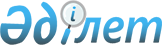 Об утверждении перечня субсидируемых видов удобрений и норм субсидий на 1 тонну (килограмм, литр) удоберений, приобретенных у продавца удобрений
					
			Утративший силу
			
			
		
					Постановление акимата Южно-Казахстанской области от 6 февраля 2018 года № 42. Зарегистрировано Департаментом юстиции Южно-Казахстанской области 20 февраля 2018 года № 4457. Утратило силу постановлением акимата Туркестанской области от 19 февраля 2019 года № 29
      Сноска. Утратило силу постановлением акимата Туркестанской области от 19.02.2019 № 29 (вводится в действие со дня его первого официального опубликования).
      В соответствии с пунктом 2 статьи 27 Закона Республики Казахстан от 23 января 2001 года "О местном государственном управлении и самоуправлении в Республике Казахстан", приказом Заместителя Премьер-Министра Республики Казахстан – Министра сельского хозяйства Республики Казахстан от 25 августа 2017 года № 355 "О внесении изменения в приказ Министра сельского хозяйства Республики Казахстан от 6 апреля 2015 года № 4-4/305 "Об утверждении Правил субсидирования стоимости удобрений (за исключением органических)", зарегистрированного в Реестре государственной регистрации нормативных правовых актов за № 15911, акимат Южно-Казахстанской области ПОСТАНОВЛЯЕТ:
      1. Утвердить перечень субсидируемых видов удобрений и норм субсидий на 1 тонну (килограмм, литр) удобрений, приобретенных у продавца удобрений согласно приложению к настоящему постановлению.
      2. Признать утратившим силу постановление акимата Южно-Казахстанской области от 10 мая 2017 года № 123 "Об утверждении перечня субсидируемых видов удобрений и норм субсидий на 1 тонну (килограмм, литр) удобрений, приобретенных у продавца удобрений" (зарегистрировано в Реестре государственной регистрации нормативных правовых актов за № 4100, опубликовано 19 мая 2017 года в газете "Южный Казахстан" и в Эталонном контрольном банке нормативных правовых актов Республики Казахстан в электронном виде 24 мая 2017 года).
      3. Государственному учреждению "Аппарат акима Южно-Казахстанской области" в порядке, установленном законодательными актами Республики Казахстан, обеспечить:
      1) государственную регистрацию настоящего постановления в территориальном органе юстиции;
      2) в течение десяти календарных дней со дня государственной регистрации настоящего постановления направление его копии в бумажном и электронном виде на казахском и русском языках в Республиканское государственное предприятие на праве хозяйственного ведения "Республиканский центр правовой информации" для официального опубликования и включения в Эталонный контрольный банк нормативных правовых актов Республики Казахстан;
      3) в течение десяти календарных дней после государственной регистрации настоящего постановления направление его копии на официальное опубликование в периодические печатные издания, распространяемые на территории Южно-Казахстанской области;
      4) размещение настоящего постановления на интернет-ресурсе акимата Южно-Казахстанской области после его официального опубликования.
      3. Контроль за исполнением настоящего постановления возложить на первого заместителя акима области Усербаева А.Ш.
      4. Настоящее постановление вводится в действие со дня его официального опубликования. Перечень субсидируемых видов удобрений и норм субсидий на 1 тонну (килограмм, литр) удобрений, приобретенных у продавца удобрений
					© 2012. РГП на ПХВ «Институт законодательства и правовой информации Республики Казахстан» Министерства юстиции Республики Казахстан
				
      Аким области

Ж. Туймебаев

      Усербаев А.Ш

      Тургумбеков А.Е.

      Джамалов Б.С.

      Садыр Е.А.

      Садибеков У.

      Сарсембаев Т.К

      Сабитов А.С

      Тасыбаев А.Б
Приложение к
постановлению акимата
Южно-Казахстанской
области от 6 февраля
2018 года № 42
№ п/п
Виды субсидируемых удобрений
Содержание действующих веществ в удобрении, %
Единица измерения
Нормы субсидий на одну единицу, тенге
1
2
3
4
5
Азотные удобрения
Азотные удобрения
Азотные удобрения
Азотные удобрения
1
Аммиачная селитра
34,4
тонна
36 000
1
Селитра аммиачная марки Б
34,4
тонна
36 000
2
Сульфат аммония
N-21, S-24
тонна
30 800
2
Сульфат аммония кристаллический
N-21, S-24
тонна
30 800
3
Карбамид
N 46,2
тонна
42 500
3
Карбамид
N 46,3
тонна
42 500
3
Карбамид
N 46
тонна
42 500
3
Карбамид, марки Б
N 46,2
тонна
42 500
3
Карбамид, марки Б
N-46,1
тонна
42 500
4
Жидкое удобрение КАС+
N 28-34, K2O-0,052, SO3-0,046,Fe-0,04 (EDTA)
тонна
42 500
4
Удобрение жидкое азотное (КАС)
N 32
тонна
42 500
4
Удобрение жидкое азотное, марка КАС-32
N 32
тонна
42 500
4
Удобрение жидкое азотное (КАС)
N аммонийный - 6,8,
N нитратный - 6,8,
N амидный - 13,5
тонна
42 500
Фосфорные удобрения
Фосфорные удобрения
Фосфорные удобрения
Фосфорные удобрения
5
Суперфосфатпростой
P 15
тонна
18 700
5
Суперфосфат
P 19
тонна
18 700
5
Суперфосфат обогащенный
P 21,5
тонна
18 700
6
Концентрат и мука фосфоритные Чилисайского месторождения
P 17
тонна
12 385
7
Супрефос "Супрефос-NР"
N12, P2O5-24, Ca-02, Mg-0,2, SO3-02
тонна
64 000
8
Супрефос азот-серосодержащий "Супрефос-NS"
N12, P2O5-24, Ca-14, Mg-0,5, SO3-25
тонна
64 000
9
Аммофос
N-10, P-46
тонна
62 500
9
Аммофос
N-12, P-52
тонна
62 500
Калийные удобрения
Калийные удобрения
Калийные удобрения
Калийные удобрения
10
Калий хлористый электролитный
KCl-68, K20-48
тонна
55 000
10
Калий хлористый
K2O-60
тонна
55 000
10
Калий хлористый
K 60
тонна
55 000
11
Калий сернокислый (сульфат калия) очищенный
K2O-50
тонна
130 000
11
Агрохимикат Сульфат калия
K-53, S-18
тонна
130 000
11
Сульфат калия (Krista SOP)
K2O-52, SO3- 45
тонна
130 000
Сложные удобрения
Сложные удобрения
Сложные удобрения
Сложные удобрения
12
Нитроаммофоска марки NPK 15:15:15
N 15 P 15 K 15
тонна
59 000
12
Удобрение азотно-фосфорно-калийное нитроаммофоска (азофоска)
N 16 P 16 K 16
тонна
59 000
12
Удобрение азотно-фосфорно-калийное NPK-1 (диаммофоска)
N 10 P 26 K 26
тонна
59 000
12
Нитроаммофоска марки 23:13:8
N 23 P 13 K 8
тонна
59 000
12
Нитроаммофоска
N 16 P 16 K 16
тонна
59 000
12
Нитроаммофоска марки NPK 16:16:16
N 16 P 16 K 16
тонна
59 000
12
NPK удобрение: Нитроаммофоска
N 16 P 16 K 16
тонна
59 000
12
Нитроаммофоска марки 14:14:23
N 14 P 14 K 23
тонна
59 000
12
Нитроаммофоска марки 10:26:26
N 10, P 26, K 26
тонна
59 000
12
Удобрение азотно-фосфорно-калийное марки
N 10 P 26 K 26
тонна
59 000
12
NPK удобрение: Нитрофоска
N 15 P 15 K 15
тонна
59 000
12
Азотно-фосфорно-калийное удобрение (тукосмеси NPK)
N 16 P 16 K 16
тонна
59 000
12
Азотно-фосфорно-калийное удобрение (тукосмеси NPK)
N 13 P 19 K 19
тонна
59 000
12
Азотно-фосфорно-калийное удобрение (тукосмеси NPK)
N 20 P 14 K 20
тонна
59 000
12
NPK-удобрение
N 15 P 15 K 15
тонна
59 000
13
Фосфорно-калийные удобрения
P-27, K-4
тонна
25 750
14
Удобрение сложное азотно-фосфорное серосодержащее марки 20:20
N 20 P 20 S 14
тонна
70 000
14
Удобрение сложное азотно-фосфорное серосодержащее марки 20:20
N-20, P-20, S-8-14
тонна
70 000
15
NPK удобрение: Нитрофоска
N 6 P 14 K 14 Ca 12
тонна
57 500
16
Нитроаммофоска улучшенного гранулометрического состава
N 16 P 16 K 16 S 2 Ca 1 Mg 0,6
тонна
80 000
16
Нитроаммофоска марки 14:14:23
N 14 P 14 K 23 S 1,7 Ca 0,5 Mg 1
тонна
80 000
17
Азот-фосфор-калий-сера содержащее удобрение, (NPКS-удобрение)
N-4,0, Р2О5-9,6, К2О-8,0, SO3-12,0, СаО-10,2, MgO-0,5
тонна
44 898
18
Азот-фосфор-сера содержащее удобрение, марки А, Б, В (NPS-удобрение)
N аммонийный - 6,0; Р2О5-11,0; SO3-15.0; СаО-14,0; MgO-0,25
тонна
44 100
19
Фосфор-калий содержащее удобрение (РК-удобрение)
Р2О5-14, К2О-8,0, СаО-13,2, MgO-0,45
тонна
30 200
20
Фосфор-калий-сера содержащее удобрение (РКS-удобрение)
Р2О5-13,1, К2О-7,0, SО3-7,0, СаО-13,3, MgО-0,4
тонна
30 428
21
Фосфор-сера содержащее удобрение (РS-удобрение)
Р2О5-11,0,SO3-10,0, СаО-13,5, MgO-0,45
тонна
25 165
22
Моноаммонийфосфат специальный водорастворимый, марки А
N-12, P-61
тонна
190 000
22
Моноаммонийфосфат кормовой
N-12, P-61
тонна
190 000
23
Агрохимикат монокалий фосфат
P-52, K-34
тонна
340 000
23
Монокалий фосфат
P-52, K-34
тонна
340 000
23
Удобрение Krista MKP (монокалий фосфат)
P2O-52, K20-34
тонна
340 000
Микроудобрения
Микроудобрения
Микроудобрения
Микроудобрения
24
Растворы микроэлемент содержащие питательные "Микробиоудобрения "МЭРС"
фитосоединение Fe-2,5, фитосоединение Mo-2,0, фитосоединение Cu-1,0, фитосоединение Zn-2,5, фитосоединение Mn-1,0, фитосоединение Сo-0,5, фитосоединение B-0,5
литр
5 000
25
Нитрат кальция Yara Liva Calcinit
N-15,5, NH4-1,1, NO3-14,4, CaO-26,5
тонна
112 000
26
Минеральное удобрение Kristalon Special
(N-18, NH4-3,3, NO3-4,9, Nкарб- 9,8, P2O5-18, K2O-18, MgO-3, SO3-5, B-0,025, Cu-0,01, Fe- 0,07, Mn-0,04, Zn-0,025, Mo 0,004)
тонна
350 000
26
Минеральное удобрение Kristalon Red
(N12, NH4 1,9, NO3 10,1, P2O5 12, K2O 36, MgO1, SO32,5, B 0,025, Cu 0,01, Fe 0,07, Mn 0,04, Zn0,025, Mo 0,004)
тонна
350 000
26
Минеральное удобрение Kristalon Yellow
N13, NH4 8,6, NO3 4,4, P2O5 40, K2O 13, B 0,025, Cu 0,01, Fe 0,07, Mn 0,04, Zn0,025, Mo 0,004
тонна
350 000
26
Минеральное удобрение Kristalon Cucumber
N14, NO3 7, Nкарб 7, P2O5 11, K2O 31, MgO 2,5, SO3 5, B 0,02, Cu 0,01, Fe 0,15, Mn 0,1, Zn0,01, Mo 0,002
тонна
350 000
27
Удобрение Yara Vita Rexolin D12 "Хелат железа" DTPA
Fe-11,6
килограмм
1 744,5
27
Удобрение Yara Vita Rexolin Q40 "Хелат железа" EDDHA
Fe-6
килограмм
1 744,5
27
Ультрамаг марки "Хелат Fe-13"
Fe-13
килограмм
1 744,5
28
Удобрение Yara Vita Rexolin Zn15 "Хелат цинка" EDTA
Zn-14,8
килограмм
1 533,5
28
Ультрамаг марки "Хелат Zn-15"
Zn-15
килограмм
1 533,5
29
Удобрение Yara Vita Rexolin Mn13 "Хелат марганца" EDTA
Mn-12,8
килограмм
1 533,5
29
Ультрамаг марки "Хелат Mn-13"
Mn-13
килограмм
1 533,5
30
Удобрение Yara Vita Rexolin Cu15"хелат меди" EDTA
Cu-14,8
килограмм
2 068,5
30
Ультрамаг марки "Хелат Mn-13"
Cu-15
килограмм
2 068,5
31
YaraVita Rexolin Ca10
Са-9,7
килограмм
1 629,5
32
Удобрение Yara Vita Rexolin APN
B-0,85, Cu-0,25, Fe-6, Mn-2,4, Zn-1,3, Mo-0,25
килограмм
2 007,5
33
Удобрение Yara Vita Rexolin ABC
K2O-12, MgO-3, SO3-6,2, B-0,5, Cu-1,5,Fe-4, Mn-4, Zn-1,5, Mo-0,1
килограмм
1 685,5
34
Удобрение Yara Vita Tenso Coctail
B-0,52, Cu-0,53, Fe-3,8, Mn-2,57, Zn-0,53, Mo-0,13, CaO-3,6
килограмм
2 031
35
Удобрение Yara Vita Brassitrel
MgO 8,3, SО3 28,75, B 8, Vn 7, Mo 0,4
килограмм
1 267
36
Удобрение Yara Vita agriphos
P205-29,1, K20-6,4,Cu-1, Fe-0,3, Mn-1,4, Zn-1
килограмм
1 383
37
YaraVita ZINTRAC 700
N1, Zn-40
килограмм
1 901,5
38
YaraVita MOLYTRAC 250
P2O5-15,3, Mo-15,3
килограмм
6 565,5
39
YaraVita BORTRAC 150
N-4,7, B-11
литр
810,5
40
Сульфат магния (KristaMgS)
Mg2O-16, SO3- 32
тонна
139 000
41
Удобрение Krista K Plus (нитрат калия)
N-13,7, NO3-13,7, K2O - 46,3
тонна
242 500
41
Минеральное удобрение калий азотнокислый (нитрат калия)
N-13,6, K2O - 46,0
тонна
242 500
42
Удобрение Krista MAG (нитрат магния )
N-3-11, NO3-11, MgO - 15
тонна
172 000
43
Удобрение BlackJak
Гуминовые кислоты 19-21, фульвокислоты-3-5,ульминовые кислоты и гумин
литр
2 000
44
Удобрение Terra-Sorbfoliar
свободные аминокислоты 9,3, N-2,1, B-0,02, Zn-0,07, Mn-0,04
литр
2 000
45
Удобрение Terra-Sorb complex
свободные аминокислоты 20, N-5,5, B-1,5, Zn-0,1, Mn-0,1, Fe-1,0, Mg-0,8, Mo-0,001
литр
2 500
46
Удобрение Millerplex
N-3, P205-3, K20-3, экстракт морских водорслей
литр
4 200
47
Удобрение Нутримикс
N-8,0, S -15,0, Сu – 3,0, Mn-4,0, Mo-0,04, Zn-3,0
тонна
1 000 000
48
Удобрение Нутрибор
В-8,0, N-6,0, MgО -5,0, S -15,0, Сu – 3,0, Mn-1,0, Mo-0,04, Zn-0,1
тонна
900 000
49
Удобрение Нутрисид
Сu –7,0, Mn-50, Zn-17, N-30
тонна
2 470 500
50
Удобрение Изи Старт ТЕ-Макс
N-11, Р-48, Zn-1, Fe-0,6, Mn-0,1
тонна
678 200
51
Фертигрейн старт (FertigrainStart)
N-3
литр
1 900
52
Фертигрейн Старт СоМо (FERTIGRAIN START СоМо)
N-3, Mo-1, Zn-1
литр
2 840
53
Фертигрейн Фолиар (FERTIGRAIN FOLIAR)
N-3,5,Р2О5 – 2, K2O-2,0, MgO-1,5
литр
1 900
54
Фертигрейн зерновой (FertigrainCereal)
N-4,Р2О5 – 3, K2O-2,0, MgO-1,5
литр
1 670
54
Фертигрейн масличный (FertigrainOilseed)
N-5, Zn-0,75, Mn-0,5,B-0,1, Fe-0,1, Cu-0,1, Mo-0,02, Co-0,01
литр
1 670
55
Текамин Райз (TECAMIN RAIZ)
N-4,5, K2O-1,0, Fe-0,5,Mn-0,3, Zn-0,15, Cu-0,04
литр
2 283,5
56
Агрифул (AGRIFUL)
N-4,5,Р2О5 – 1, K2O-1,0
литр
1 654
57
Текамин Макс (TECAMIN MAX)
N-7
литр
1 750
58
Текамин брикс (TECAMIN BRIX)
K-18, B-0,2
литр
1 686,5
59
Текамин флауэр (TEKAMIN FLOWER)
B-10, Mo-0,5
литр
2 073,9
60
Текамин Вигор (TecaminVigor)
Р2О5 – 1, K2O-1,0
литр
2 563
61
Текнокель Амино Микс (TECNOKEL AMINO MIX)
Fe-3, Zn-0,7, Mn-0,7, Cu-0,3, B-1,2, Mo-1,2
литр
1 427
62
Текнокель амино бор (TECNOKEL AMINO B)
B-10
литр
1 503
63
Текнокель Амино цинк (TECNOKEL AMINO Zn)
Zn-8
литр
1 370
64
Текнокель Амино кальций (TECNOKEL AMINO CA)
Ca-10
литр
1 427
65
Текнокель Амино Fe (TECNOKEL AMINO Fe)
Fe-9,8
литр
2 188
66
Текнокель Амино магний (TECNOKEL AMINO Mg)
MgO-6
литр
898
67
Текнокель Амино Марганец (TECNOKEL AMINO MN)
Mn-6
литр
898
68
Текнокель Амино Молибден (TECNOKEL AMINO MO
Mo-6
литр
4 459
69
Текнокель Амино калий (TECNOKEL AMINO K)
K-20
литр
1 600
70
Контролфит купрум (CONTROLPHYT CU)
Cu-6,5
литр
1 978,75
71
Контролфит РК (CONTROLPHYT РК)
P-30, K- 20
литр
1 750
72
Текнофит (TECNOPHYT PH)
поли-гиброки-карбокислоты-20, N-2, P-2
литр
1 864,6
73
Аминокат 10%
свободные (активные) аминокислоты-10%, всего N-3, в том числе аммонийный - 0,6, нитратный - 0,7, органический P2O5 - 1, K2O-1
литр
2 200
74
Атланте плюс
P2O5-18, K2O-16, (Р и К в форме фосфита калия-КН2РО3), салициловая кислота, Бетаины
литр
2 900
75
Келик-К-SI
K2O хелатный-15, Si2O-10 хелатирующий агент EDTA-2
литр
2 650
76
Белый жемчуг
органическое вещество-46,5 г/л, гуминовые кислоты-38,9 г/л, фльво кислоты-7,6, N-0,14г/л, P2O5-16,7 г/л, K2O-29,8 г/л, Fe-312 мг/л, , CaO-5670 мг/л, MgO-671 мг/л, Co-0,051 мг/л, Zn-0,23 мг/л, Cu-0,30,мг/л, Mn-31,4 мг/л, Mo-0,10 мг/л, Si2O-631 мг/л, сухой остаток – 84 г/л, зола – 55,8 %, pH-7,2 ед
литр
1 350
77
Водорастворимое NPK удобрение 6:14:35+2MgO+MЭ
N6:P14:K35+2MgO+MЭ
тонна
215 000
78
Водорастворимое NPK удобрение 12:8:31+2MgO+MЭ
N12:P8:K31+2MgO+MЭ
тонна
295 000
79
Водорастворимое NPK удобрение 13:40:13+MЭ
N13:P40:K13+MЭ
тонна
264 000
80
Водорастворимое NPK удобрение 15:15:30+1,5 MgO+MЭ
N15:P15:K30+1,5MgO+MЭ
тонна
262 500
81
Водорастворимое NPK удобрение 18:18:18+3MgO+MЭ
N:18:Р18:К18+3MgO+MЭ
тонна
255 000
82
Водорастворимое NPK удобрение 20:20:20+MЭ
N:20:P20:K20+K2O+MЭ
тонна
250 000
83
Магний азотнокислый 6 водный (магниевая селитра)
MgO-15,7, N-10,9
тонна
135 000
84
Магний сернокислый 7-водный
MgO-16,6%; S-13,2%
тонна
94 000
85
Грогрин микро Феррал 6
(Fe -EDDHA)-6%
тонна
1 900 000
86
Грогрин микро Fe D-11
(Fe -EDDHA)-11%
тонна
2 000 000
87
Удобрение Аминосит 33% (Aminosit 33%)
свободные аминокислоты 33, общий N-9,8, органическое вещество-48
литр
2 520
88
Удобрение Калий Го
K20-33,8
литр
1 746
89
Удобрение Калий Го Плюс
K2O-14, экстракт водорослей - 2,9, свободные аминокислоты - 2,4
литр
2 052
90
Удобрение Кремний К
K20-13,2, SiO2-26
литр
2 430
91
Удобрение Мантурон
N-1,5, P2O5-0,5, K2O-0,5, органическое вещество - 23
литр
5 940
92
Агрохимикат "Нутривант Плюс" (бахчевый)
N-6; Р-16; К-31, MgO-2, Fe-0,4, Zn-0,1, B-0,5, Mn-0,7 , Cu-0,01, Mo-0,005
килограмм
1 500
93
Агрохимикат"Нутривант Плюс" (виноград)
Р-40; К-25, MgO-2, B-2
килограмм
1 500
94
Минеральное удобрение "Нутривант Плюс" (зерновой)
N-19; Р-19;К-19, MgO-2, Fe-0,05, Zn-0,2, B-0,1, Mn-0,2 , Cu-0,2, Mo-0,002
килограмм
1 500
94
Минеральное удобрение "Нутривант Плюс" (зерновой)
N-6; Р-23; К-35, MgO-1, Fe-0,05, Zn-0,2, B-0,1, Mn-0,2 , Cu-0,25, Mo-0,002
килограмм
1 500
95
Нутривант Плюс (картофельный + фертивант)
P-43; K-28, MgO-2, Zn-0,2, B-0,5, Mn-0,2
килограмм
1 500
96
Минеральное удобрение "Нутривант Плюс" (масличный)
P-20; K-33, MgO-1, S-7,5, Zn-0,02, B-0,15, Mn-0,5, Mo-0,001
килограмм
1 500
97
Агрохимикат "Нутривант Плюс"(пивоваренный ячмень)
P-23; K-42, Zn-0,5, B-0,1
килограмм
1 500
98
Агрохимикат "Нутривант Плюс" (плодовый)
N-12; Р-5; К-27, CaO-8, Fe-0,1, Zn-0,1, B-0,1, Mn-0,1
килограмм
1 500
99
Минеральное удобрение "Нутривант Плюс" (рис + фертивант)
Р-46; К-30, MgO-2, B-0,2
килограмм
1 500
100
Агрохимикат "Нутривант Плюс" (сахарная свекла)
Р-36; К-24, MgO-2, B-2, Mn-1
килограмм
1 500
101
Агрохимикат "Нутривант Плюс" (томатный)
N-6; Р-18; К-37, MgO-2, Fe-0,08, Zn-0,02, B-0,02, Mn-0,04 , Cu-0,005, Mo-0,005
килограмм
1 500
102
Минеральное удобрение "Нутривант Плюс" (Универсальный)
N-19; Р-19;К-19, MgO-3,S-2,4, Fe-0,2, Zn-0,052, B-0,02, Mn-0,0025, Cu-0,0025, Mo-0,0025
килограмм
1 500
103
Агрохимикат "Нутривант Плюс" (хлопок)
N-4; Р-24; К-32, MgO-2, Fe-0,01, Zn-0,05, B-1, Mn-0,05, Cu-0,025, Mo-0,001
килограмм
1 500
104
Удобрение Нутрифос
P2O5- 28,3, N-9,5, общий гуминовый экстракт - 21,6, органическое вещество - 21,6
литр
2 016
105
Удобрение Ризо Fe
Fe-6
литр
3 672
106
Удобрение Ризо L - Са+ В
свободные аминокислоты-3,1, N-0,5, СаО-20, В-0,9
литр
2 160
107
Удобрение Ризо L - B
В-15
литр
2 052
108
Удобрение Ризо L - Cu
Сu-6,4
литр
3 420
109
Удобрение Ризо L-Mn+Zn Plus
свободные аминокислоты-3,4, N-5, органический N-5, Сu-0,007, Mn-5,5, Mo-0,004, Fe-0,11, Zn-8,2, B-0,011
литр
1 908
110
Удобрение Ризо В 18
В-18
килограмм
2 286
111
Удобрение Ризо Микс
Mn-4, Zn-0,6, Fe-7, Cu-0,4, B-0,7, Mo-0,3
килограмм
3 780
112
Удобрение Ризо Микс Некст
Cu-0,5, Mn-7, Mo-0,1, Mg-7, Zn-10,4
килограмм
2 430
113
Удобрение Ризо Мо+В
P2O5-14,6, K2O-9,5, Mo-11, B-8,3
килограмм
9 450
114
Удобрение Ризо Рут
свободные аминокислоты-32, N-7,5, P2O5-39
килограмм
11 736
115
Удобрение Руткат (Rutkat)
P2O5 - 4, K2O-3, Fe-0,4, свободные аминокислоты- 10, полисахариды-6,1, ауксины - 0,6
литр
3 960
116
Удобрение Суприлд
свободные аминокислоты-16,5, N-10,7, органический N-5,2, аммонийный N-5,1, P2O5-0,1, K2O-0,3, полисахариды - 7,9 общий гуминовый экстракт - 29,3 органическое вещество - 76,7, органический углерод - 40,6, СаО-0,05, MgO-0,04, Fe-0,003, Zn-0,003
литр
2 700
117
Удобрение Тизим
Fe-0,1, B-2,1
литр
8 460
118
Фасфит
P2O5-42,3, K2O-28,2
литр
2 700
119
Удобрение Шугагон
свободные аминокислоты - 7,8, N-5,2, олигосахариды - 29, общий гуминовый экстракт - 15, органическое вещество - 29
литр
3 528
120
Боро-Н агрохимикат
B-11, аминный N-3,7
литр
730
121
Минеральное удобрение Ультрамаг Бор
B-11, N-34,7
литр
730
122
Агрохимикат Фертикс (Марка А, Марка Б)
Марки А: N-15,38,MgO-2,04, So3-4,62, Cu - 0,95, Fe - 0,78, Mn-1,13, Zn-1,1, Mo-0,01, Ti - 0,02
литр
935
122
Агрохимикат Фертикс (Марка А, Марка Б)
Марки Б: N-16,15, MgO-1,92, SO3-2,02, Cu - 0,3, Fe - 0,35, Mn-0,68, Zn-0,6, Mo-0,01, Ti - 0,02 , B - 0,6, Na2O - 2,88
литр
935
123
Органо-минеральное удобрение Изабион 62,5 водный раствор
аминокислоты и пептиды - 62,5
литр
3 740
124
Минеральное удобрение SWISSGROW Phoskraft Mn-Zn
P2O5-30, Mn-5, N-3, Zn-5
литр
2 075
125
Минеральное удобрение SWISSGROW Bioenergy
аммоний N-6,9, органическое вещество-44
литр
2 415
126
Минеральное удобрение Nitrokal
общий N-9, нитратный N-8%, CaO-9%, Mg-5%, Mo-0,07%
литр
1 300
127
Минеральное удобрение Super K
K2O-40
литр
2 225
128
Минеральное удобрение BioStart
общий N-3, нитратный N-2, аммонийный N-1,4, P2O5-30%, Zn-5%
литр
1 820
129
Минеральное удобрение Phoskraft MKP
P2O5-35%, K2O-23%
литр
1 950
130
Минеральное удобрение Curamin Foliar
общий N-3, Сu-3
литр
2 210
131
Минеральное удобрение Aminostim
общий N-13,2, органический N-13,2, органический C-40
килограмм
2 290
132
Минеральное удобрение Sprayfert 312
общий N-27, нитратный азот N-5,1%, аммиачный азот N - 1,8%, мочевина - 20,1%, P2O5-9%, K2O-18%, Mn-0,1%, Zn-0,1%, B-0,05%
килограмм
2 300
133
Минеральное удобрение Algamina
общий N-9, органический N-2, органический C-17 P2O5-6, K2O-21, MgO- 2%, Cu-0,08%, Fe-0,2%, Mn-0,1%, Zn-0,01%
килограмм
2 220
134
Минеральное удобрение Agrumax
общий N-16, аммиачный азот N-1, мочевина-15, P2O5-5, MgO-5, B-0,2, Fe-2, Mn-4, Zn-4
килограмм
1 900
135
Минеральное удобрение SWISSGROW Phomazin
общий N-3, аммонийный N-1,5, мочевина-1,5, P2O5-30, Mn-5, Zn-5
литр
1 990
136
Минеральное удобрение Hordisan
Cu - 5, Mn-10, Zn-10
килограмм
2 117,5
137
Минеральное удобрение SWISSGROW Thiokraft
общий N-12, аммонийный N-9, P2O5-15, K2O-5, SO3-30
литр
1 750
138
Минеральное удобрение Vigilax
общий N-7,6, аммонийный N-4,8, органическое вещество-40
литр
1 850
139
Минеральное удобрение SWISSGROW Fulvimax
натриевые соли гуминовых кислот-92,2, органический N-3,4
литр
1 165
140
HYDROFERT 20.20.20
N total-20; P2O5-30; K2O-15; B-0,01; Cu-0,01; Fe-0,02; Mn-0,01; Mo-0,005; Zn-0,01
тонна
485 000
141
HYDROFERT 15.30.15+2 MgO
N total-15;P2O5-20; K2O-20; B-0,01; Cu-0,01; Fe-0,02; Mn-0,01; Mo-0,005; Zn-0,01
тонна
475 000
142
HYDROFERT 13.40.13
N total-13; P2O5-40; K2O-13; B-0,01; Cu-0,01; Fe-0,02; Mn-0,01; Mo-0,005; Zn-0,01
тонна
467 500
143
GREEN-GO 6.48.18
N total-6; P2O5-48; K2O-18; B-0,02; Cu-0,02; Fe-0,04; Mn-0,02; Mo-0,01; Zn-0,02)
тонна
470 000
144
GREEN-GO 8.16.40
N total-8;P2O5-16; K2O-40; B-0,02; Cu-0,02; Fe-0,04; Mn-0,02; Mo-0,01; Zn-0,02
тонна
477 500
145
GREEN-GO 8.24.16+10 CaO
N total-8;P2O5-16; K2O-24;CaO-10; B-0,02; Cu-0,02; Fe-0,04; Mn-0,02; Mo-0,01; Zn-0,02
тонна
450 000
146
Ferti N
N -14,1; P2O5-4,7; K2O-7,0
литр
1016,5
147
Ferti K
N -6,2; P2O5-10,0; K2O-15,0
литр
1111,5
148
Ferti boron
N -10,52; P2O5-13,1; B-9,17
литр
1102
149
Ferti kombi
N -27,6; K2O-27,7; MgO-5,52; SO3-2,3
литр
1376,5
150
Ferti macro
N-21; P2O5-21,0; K2O-21,0
литр
1415,5
151
Ferti micro
N -7,5; K2O-16,05; MgO-4,50; SO3-7,80
литр
1706
152
Ferti GREEN
P2O5-2,36; K2O-2,36; органический уголь - 13,7; Аминокислоты-14,80
литр
1575
153
Ferti SUPER 36 N
N-36,20; MgO-4,00; SO3-0,13
литр
1725
154
Ferti Zn+B
N-5,48
литр
1562,5
155
Ferti S
N-19,80
литр
1502,5
156
Ferti P
N-6,4; P2O5-25,60; K2O-7,640
литр
1502,5
157
Ferti FOS
N-4,00; P2O5-33,7; K2O-24,3
литр
1627,5
158
Ferti ALGI
N-3,17; K2O-1,90; SO3-2,54; CaO-0,18
литр
1892,5